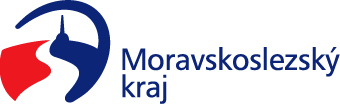 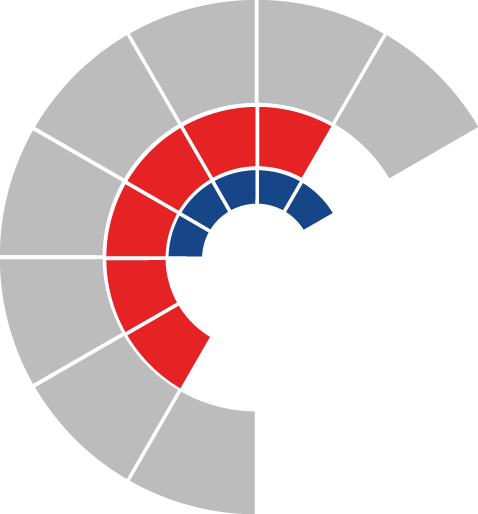 							Výbor sociální zastupitelstva kraje 										 Výpis z usneseníČíslo jednání:	17.		Datum konání:	13. 2. 2023Číslo usnesení: 17/173Výbor sociální zastupitelstva krajed o p o r u č u j ezastupitelstvu kraje schválit a vydat dodatek č. 12 ke zřizovací listině organizace Domov Hortenzie, příspěvková organizace, IČO 48804843,dodatek č. 17 ke zřizovací listině organizace Sírius, příspěvková organizace, IČO 71197036Za správnost vyhotovení:Bc. Peter HančinV Ostravě dne 13. 2. 2023Ing. Jiří Carbolpředseda výboru sociálního